PATVIRTINTAMolėtų rajono savivaldybės tarybos2017 m. kovo 30 d. sprendimu Nr. B1-41(Molėtų rajono savivaldybės tarybos           			              2018 m. gruodžio 18 d. sprendimo Nr.B1-281              redakcija)MOLĖTŲ RAJONO SAVIVALDYBĖS SENIŪNAIČIŲ RINKIMŲ IR ATŠAUKIMO TVARKOS APRAŠASI SKYRIUSBENDROSIOS NUOSTATOS1. Molėtų rajono savivaldybės seniūnaičių rinkimų ir atšaukimo tvarkos aprašas (toliau – Aprašas) reglamentuoja gyvenamųjų vietovių (seniūnaitijų) bendruomenių atstovų – seniūnaičių – rinkimų ir atšaukimo tvarką.2. Aprašas parengtas vadovaujantis Lietuvos Respublikos vietos savivaldos įstatymu ir kitais teisės aktais.3. Seniūnaitį renka pilnamečiai seniūnaitijos gyventojai, kurie yra deklaravę savo gyvenamąją vietą toje seniūnaitijoje.4. Seniūnaitis renkamas 3 metams, bet ne ilgiau, negu iki 2019 metais išrinkus Molėtų rajono savivaldybės (toliau – Savivaldybė) tarybą surengtuose seniūnaičių rinkimuose bus išrinktas seniūnaitis. Nuo 2019 metų išrinkus Savivaldybės tarybą surengtuose seniūnaičių rinkimuose seniūnaitis renkamas 4 metams, bet ne ilgiau, negu iki išrinkus Savivaldybės tarybą surengtuose seniūnaičių rinkimuose bus išrinktas seniūnaitis.5. Seniūnaitis dirba visuomeniniais pagrindais.II SKYRIUSSENIŪNAIČIŲ RINKIMŲ DATOS PASKELBIMAS6. Seniūnaičių rinkimai organizuojami ne vėliau kaip per 6 mėnesius nuo tos dienos, kai į pirmąjį savivaldybės tarybos posėdį susirenka ir prisiekia išrinktos savivaldybės tarybos nariai. Seniūnaičių rinkimų datą skelbia administracijos direktorius arba administracijos direktoriaus pavedimu – seniūnas7. Seniūnaičių rinkimų data skelbiama ne vėliau, kaip likus 15 dienų iki rinkimų.8. Pirmalaikius seniūnaičio rinkimus Administracijos direktoriaus pritarimu skelbia seniūnas, jei įgaliojimus turintis seniūnaitis atsisako savo įgaliojimų, yra atšaukiamas iš pareigų arba nebegali eiti pareigų dėl ligos, mirties, gyvenamosios vietovės pakeitimo ar dėl kitų priežasčių.                    9. Seniūnaitijų, kuriose seniūnijos neįsteigtos, seniūnaičių rinkimų datą skelbia Administracijos direktorius.                    10. Seniūnaičių rinkimų data, rinkimų būdas, vieta ir kita aktuali informacija apie seniūnaičių rinkimus skelbiama Savivaldybės ir seniūnijos interneto svetainėse, viešai Savivaldybės ir seniūnijos patalpose, skelbimų lentose (ten, kur jos oficialiai įrengtos) ir vietinėse visuomenės informavimo priemonėse. III SKYRIUSKANDIDATŲ Į SENIŪNAIČIUS KĖLIMAS11. Kandidatu į seniūnaičius gali būti siūlomas pilnametis seniūnaitijos gyventojas, deklaravęs gyvenamąją vietą toje seniūnaitijoje, kurioje jo kandidatūra siūloma į seniūnaičius.12. Kandidatus į seniūnaičius gali siūlyti pilnamečiai gyventojai, deklaravę gyvenamąją vietą seniūnaitijos teritorijoje, ir seniūnaitijoje veiklą vykdančios bendruomeninės organizacijos. 13. Seniūnaičiu negali būti renkamas asmuo, kuris:13.1. įstatymų nustatyta tvarka pripažintas kaltu dėl sunkaus ar labai sunkaus nusikaltimo padarymo ir turi neišnykusį ar nepanaikintą teistumą;13.2. yra įstatymų nustatyta tvarka uždraustos organizacijos narys;13.3. yra Savivaldybės tarybos narys, Administracijos direktorius, Savivaldybės kontrolierius, Savivaldybės administracijos valstybės tarnautojas;13.4. teismo pripažintas neveiksniu tam tikroje srityje. 14. Siūlant kandidatus į seniūnaičius, kartu su siūlymu reikia pateikti: 14.1. rašytinį kandidato sutikimą (Aprašo 1 priedas);14.2. kandidato gyvenimo aprašymą; 14.3. patvirtintą susirinkimo protokolo kopiją arba jo išrašą, jei kandidatą siūlo bendruomeninė organizacija.15. Rašytiniu sutikimu kandidatas patvirtina, kad nėra aplinkybių, numatytų Lietuvos Respublikos vietos savivaldos įstatymo 33 straipsnio 6, 7 ir 8 dalyse. Jei paaiškėja, kad šios aplinkybės yra: 15.1. kandidato registravimo laikotarpiu, Komisija priima sprendimą neregistruoti kandidato arba išbraukti jį iš kandidatų sąrašo;15.2. rinkimų metu Komisija priima sprendimą neleisti kandidatui būti renkamam ir anuliuoja visus balsus, skirtus kandidatui;15.3. kai kandidatas jau išrinktas seniūnaičiu ir Administracijos direktoriaus įsakymu patvirtintas seniūnaičių sąrašas, šio seniūnaičio įgaliojimai panaikinami Administracijos direktoriaus įsakymu pakeičiant seniūnaičių sąrašą ir  vietoj jo  įrašant kitą daugiausiai balsų toje seniūnaitijoje surinkusį kandidatą. Jeigu kito kandidato nėra, rengiami pakartotiniai rinkimai.16. Kandidatai registruojami 10 darbo dienų nuo skelbimo, nurodyto Aprašo 10 punkte, paskelbimo datos, prieš tai patikrinus jų deklaruotą gyvenamąją vietą. Komisijos pirmininkas ar kitas šio Aprašo 19 ir 20 punktuose nurodytas gyventojų susirinkimą organizuojantis asmuo, kandidatų sąrašą skelbia savivaldybės interneto svetainėje, seniūnijos interneto tinklalapyje ir skelbimų lentoje, taip pat vietinėse visuomenės informavimo priemonėse.                      17. Kandidatas gali atšaukti savo kandidatūrą iki rinkimų, pateikęs Komisijai rašytinį atsisakymą kandidatuoti.                     18.  Seniūnaičių rinkimai galimi, jei įregistruojamas bent vienas kandidatas.IV SKYRIUSRINKIMŲ ORGANIZAVIMAS IR VYKDYMAS                    19. Seniūnaitijose, kuriose gyvena ne daugiau kaip 500 gyventojų, seniūnaičiai paprastai renkami gyventojų susirinkime, kurį organizuoja seniūnas. Gyventojų susirinkimui pirmininkauja seniūnas, o susirinkimo sekretoriaus funkcijas atlieka seniūnijos darbuotojas.                    20. Jeigu seniūnija nėra įsteigta, seniūnaitijos gyventojų susirinkimą organizuoja  Administracijos direktoriaus paskirtas valstybės tarnautojas. Jis organizuoja ir vykdo visų seniūnaičių rinkimus tose seniūnaitijose, kuriose seniūnijos nėra įsteigtos. Gyventojų susirinkimui pirmininkauja ir susirinkimo sekretoriaus funkcijas atlieka Administracijos direktoriaus paskirti valstybės tarnautojai.                    21. Atvykęs į susirinkimo patalpas, seniūnaitijos gyventojas pateikia Susirinkimo sekretoriui galiojantį asmens tapatybę patvirtinantį dokumentą.                    22. Susirinkimo sekretorius, patikrinęs, ar rinkėjas yra tos seniūnaitijos gyventojas, įrašo į seniūnaitijos gyventojų, dalyvaujančių susirinkime, registracijos lapą (Aprašo 2 priedas).                  23. Susirinkimo pirmininkas susirinkime dalyvaujantiems gyventojams perskaito kandidatų į seniūnaičius sąraše abėcėlės tvarka pagal kandidatų pavardes (vardas rašomas prieš pavardę) įrašytų kandidatų vardus ir pavardes. Kiekvienam kandidatui leidžiama prisistatyti. Kandidatui prisistatyti skiriama iki 10 minučių. Kandidatui prisistačius, gali būti užduodami klausimai. Klausimų ir atsakymų trukmė – iki 15 minučių.                     24. Susirinkimo pirmininkas eilės tvarka perskaito kandidatų į seniūnaičius sąraše įrašyto kiekvieno kandidato vardą, pavardę ir pasiūlo susirinkime dalyvaujantiems gyventojams balsuoti pakeliant ranką už  kandidatą.                     25. Susirinkime dalyvaujantiems gyventojams pakėlus rankas už paskelbtą kandidatą, Susirinkimo sekretorius suskaičiuoja, kiek balsų atiduota už šį kandidatą.                     26. Balsavimo rezultatai registruojami gyventojų balsavimo protokole (toliau- Balsavimo protokolas), kurį pasirašo  Susirinkimo pirmininkas ir sekretorius (Aprašo 3 priedas).                     27. Užpildžius Balsavimo protokolą, susirinkimo pirmininkas paskelbia susirinkime dalyvaujantiems gyventojams balsavimo rezultatus.                     28. Išrinktas seniūnaičiu laikomas tas kandidatas, kuris surinko daugiausia susirinkime dalyvavusių seniūnaitijos gyventojų balsų, jeigu rinkimuose dalyvauja ne mažiau kaip 5 procentai seniūnaitijos gyventojų, turinčių teisę rinkti seniūnaitį.                     29. Seniūnaitijose, kuriose gyvena daugiau kaip 500 gyventojų, seniūnaičiai renkami apklausos būdu: gyventojams balsuojant elektroninėmis ryšio priemonėmis internetu arba pildant popierinius apklausos lapus (toliau – Apklausos lapas) (Aprašo 4 priedas) seniūnijos patalpose. Seniūnaitijose, kuriose seniūnijos nėra įsteigtos, Apklausos lapai pildomi kitose iš anksto paskirtose artimiausiai nuo seniūnaitijos esančios seniūnijos patalpose arba kitose Savivaldybės administracijos naudojamose patalpose.                        30. Apklausą organizuoja ir vykdo Administracijos direktoriaus įsakymu sudaryta komisija seniūnaičių rinkimams organizuoti ir vykdyti (toliau – Komisija).                     31. Komisija sudaroma kiekvienoje seniūnijoje. Ji organizuoja ir vykdo visų seniūnaičių rinkimus toje seniūnijoje. Komisija sudaroma Administracijos direktoriaus įsakymu seniūno teikimu iš ne mažiau kaip 3 narių. Vienu iš Komisijos narių privalo būti seniūnas.Seniūnaičių rinkimams organizuoti ir vykdyti seniūnaitijose, kuriose seniūnijos nėra įsteigtos, Komisija sudaroma Administracijos direktoriaus įsakymu.                     32. Komisija parengia Apklausos lapus. Visi kandidatai į seniūnaičius įrašomi pagal abėcėlę, nurodomas kiekvieno kandidato į seniūnaičius vardas, pavardė ir eilės numeris. Apklausos lapai antspauduojami seniūnijos antspaudu. Jeigu rinkimai vykdomi seniūnaitijoje, kurioje seniūnija nėra įsteigta, Apklausos lapai antspauduojami Administracijos direktoriaus antspaudu.                     33. Atvykęs į seniūnijos ar kitas apklausos vykdymui paskirtas patalpas, seniūnaitijos gyventojas pateikia Komisijos nariui galiojantį asmens tapatybę patvirtinantį dokumentą.                      34. Komisijos narys, patikrinęs, ar rinkėjas yra tos seniūnaitijos gyventojas ir ar nėra jau balsavęs pildydamas Apklausos lapą, įrašo į seniūnaitijos gyventojų, dalyvaujančių  apklausoje, sąrašą (toliau – Sąrašas) (Aprašo 5 priedas) atvykusio į apklausą seniūnaitijos gyventojo vardą, pavardę, asmens kodą, deklaruotą gyvenamąją vietą, paprašo jį pasirašyti šalia įrašytų duomenų, išduoda Apklausos lapą ir pats pasirašo tam skirtoje Sąrašo vietoje.                     35. Draudžiama vienam rinkėjui išduoti kelis Apklausos lapus.                     36. Gavęs Apklausos lapą, rinkėjas jį užpildo tam tikslui parengtoje vietoje.                     37. Rinkėjas specialiai tam skirtoje Apklausos lapo vietoje pažymi, kurio kandidato į seniūnaičius kandidatūrai pritaria.                     38. Savo valią gyventojai gali išreikšti seniūnaičių rinkimams skirtoje interneto svetainėje, identifikuodami save elektroninėmis identifikavimo priemonėmis naudodamiesi Elektroniniais valdžios vartais. Svetainės adresas skelbiamas seniūnijų ir Savivaldybės interneto svetainėse.                     39. Seniūnaitijos gyventojas turi tik vieną balsą. Jei gyventojas, balsuojantis elektroninėmis ryšio priemonėmis, balsuoja pakartotinai, įskaitomas paskutinio balsavimo rezultatas. Jei gyventojas balsuoja ir elektroninėmis ryšio priemonėmis, ir pildydamas Apklausos lapą, įskaitomas tik balsavimas pildant Apklausos lapą.                     40. Apklausos pradžios ir pabaigos laikas nurodomas Administracijos direktoriaus įsakymu patvirtintame seniūnaičių rinkimų grafike. Apklausa vyksta 5 darbo dienas.                     41. Skaičiuojant balsus gali dalyvauti toje seniūnijoje užregistruoti kandidatai į seniūnaičius.                     42. Pasibaigus apklausai, Komisija suveda balsavusiųjų pildant Apklausos lapus duomenis į informacinę sistemą, o už informacinės sistemos valdymą atsakingi darbuotojai pateikia Administracijos direktoriui ir kiekvienai seniūnijai balsavimo elektroninėmis ryšio priemonėmis rezultatus: kiekvienoje seniūnaitijoje turinčių teisę rinkti gyventojų skaičių, apklausoje dalyvavusių gyventojų skaičių, už kiekvieną kandidatą balsavusių elektroninėmis ryšių priemonėmis rinkėjų skaičių.                     43. Komisijos sekretorius pildo seniūnaitijos gyventojų apklausos protokolą (toliau – Apklausos protokolas) (Aprašo 6 priedas). Apklausos protokolą pasirašo visi Komisijos nariai.                      44. Suskaičiavus apklausos rezultatus, visi Apklausos lapai ir iš informacinės sistemos gauta informacija apie balsavimo rezultatus sudedami į vokus. Vokai užklijuojami, sunumeruojami ir pasirašomi Komisijos pirmininko.                  45. Išrinktas seniūnaičiu laikomas tas kandidatas, kuris per apklausą gavo daugiausia rinkėjų balsų. jeigu rinkimuose dalyvauja ne mažiau kaip 5 procentai seniūnaitijos gyventojų, turinčių teisę rinkti seniūnaitį.V SKYRIUSGALUTINIŲ RINKIMŲ REZULTATŲ TVIRTINIMAS IR SKELBIMAS                     46. Komisijos ar Susirinkimo pirmininkas ne vėliau kaip per 3 darbo dienas po gyventojų apklausos rezultatų suskaičiavimo ar gyventojų susirinkimo, kuriame buvo renkami seniūnaičiai, dienos pateikia Administracijos direktoriui Apklausos ir balsavimo protokolų kopijas su išrinktų seniūnaičių sąrašu. 47.Išrinktam seniūnaičiui ne vėliau kaip per 10 darbo dienų po rinkimų įteikiamas Administracijos direktoriaus nustatytos formos seniūnaičio pažymėjimas, kurį pasirašo Savivaldybės meras. Pasibaigus arba anksčiau laiko nutrūkus seniūnaičio įgaliojimams, seniūnaičio pažymėjimas turi būti grąžintas Administracijos direktoriui.  48. Seniūnaičių pažymėjimai registruojami seniūnaičių pažymėjimų registravimo žurnale (Aprašo 7 priedas), kurį tvarko ir apskaito Bendrasis skyrius. 49. Išrinktų seniūnaičių sąrašą, seniūnas skelbia tos seniūnijos seniūnaičių sąrašą seniūnijos interneto tinklalapyje ir skelbimų lentoje. Seniūnaitijose, kuriose seniūnijos neįsteigtos, seniūnaičių sąrašas skelbiamas savivaldybės interneto tinklalapyje ir  vietinėse visuomenės informavimo priemonėse.                 VI SKYRIUS  SENIŪNAIČIO ATŠAUKIMO TVARKA                     50. Seniūnaitį atšaukia iš pareigų Administracijos direktorius, jeigu seniūnaičiu nepasitikėjimą pareiškia seniūnas motyvuotu teikimu ar ne mažiau kaip 5 procentai seniūnaitijos gyventojų, turinčių teisę rinkti seniūnaitį.                     51.  Nepasitikėjimą seniūnaičiu seniūnaitijos gyventojai pareiškia raštu, nurodydami datą, motyvus, nepasitikėjimą seniūnaičiu reiškiančio gyventojo gyvenamąją vietą, vardą, pavardę ir parašą. Raštas perduodamas Bendrajam skyriui, kuris patikrina, ar raštą, kuriuo yra pareikštas nepasitikėjimas seniūnaičiu, pasirašė atitinkamos seniūnaitijos gyventojai, ir per 5 dienas parengia Administracijos direktoriaus įsakymą dėl seniūnaičio atšaukimo. VII SKYRIUS  BAIGIAMOSIOS NUOSTATOS                     52. Rinkimai laikomi įvykusiais, jeigu buvo įregistruotas bent vienas kandidatas į seniūnaičius ir rinkimuose dalyvauja ne mažiau kaip 5 procentai seniūnaitijos gyventojų, turinčių teisę rinkti seniūnaitį. Neįvykus rinkimams, pakartotiniai rinkimai organizuojami ne vėliau kaip po 2 mėnesių. Pakartotiniai rinkimai vykdomi pagal Administracijos direktoriaus įsakymu patvirtintą grafiką vadovaujantis šiame Apraše nustatyta tvarka, tačiau netaikomas šiame punkte nustatytas reikalavimas dėl rinkimuose dalyvaujančių gyventojų skaičiaus. Pakartotiniuose rinkimuose išrinktam seniūnaičiui suteikiami įgaliojimai ne ilgiau negu iki išrinkus savivaldybės tarybą surengtuose seniūnaičių rinkimuose bus išrinktas seniūnaitis.                    53. Seniūnaitis gali atsisakyti savo įgaliojimų pateikęs Administracijos direktoriui ar seniūnui prašymą, kartu grąžindamas išduotą seniūnaičio pažymėjimą.                     54. Jeigu seniūnaitis atsisako savo įgaliojimų, yra atšaukiamas iš pareigų arba nebegali eiti pareigų dėl ligos, mirties, gyvenamosios vietovės pakeitimo ar dėl kitų priežasčių, organizuojami nauji seniūnaičio rinkimai šio Aprašo nustatyta tvarka                     55. Rinkėjai, nesutinkantys su seniūnaičių rinkimų rezultatais ar turintys pastabų ir pretenzijų dėl seniūnaičių rinkimų, per 5 darbo dienas po rinkimų turi teisę raštu teikti pastabas ir pretenzijas.                      56. Savivaldybės administracijai ar (ir) seniūnijai gavus skundą dėl seniūnaičių rinkimų organizavimo tvarkos pažeidimo, Administracijos direktorius per 3 dienas nuo skundo registravimo savivaldybės administracijoje dienos sudaro darbo grupę iš 3 valstybės tarnautojų skundui išnagrinėti. Skundas išnagrinėjamas per 5 dienas nuo darbo grupės sudarymo dienos ir išvados teikiamos Administracijos direktoriui. Administracijos direktorius, atsižvelgęs į darbo grupės išvadas, turi teisę priimti sprendimą skundą atmesti arba pripažinti rinkimų rezultatus atitinkamoje seniūnaitijoje negaliojančiais ir pavesti Komisijai, seniūnui ar kitam valstybės tarnautojui  organizuoti naujus rinkimus vadovaujantis Aprašo nuostatomis.                   57. Apklausos ir balsavimų protokolų originalai ir kiti su seniūnaičių rinkimais susiję dokumentai yra saugomi iki kitos naujai išrinktų seniūnaičių kadencijos pradžios kiekvienoje seniūnijoje. Jeigu seniūnija neįsteigta, šiuos dokumentus saugo už gyventojų susirinkimo organizavimą Administracijos direktoriaus paskirtas valstybės tarnautojas ar Komisijos sekretorius. Seniūnaičio pažymėjimų registracijos žurnalas saugomas Bendrajame skyriuje.                   58. Aprašo nuostatų įgyvendinimo kontrolę atlieka Savivaldybės administracijos direktorius arba jo pavestas Savivaldybės administracijos direktoriaus pavaduotojas.59. Aprašas gali būti keičiamas Savivaldybės tarybos sprendimu                                 ____________________________Molėtų rajono savivaldybės seniūnaičių rinkimų ir atšaukimo tvarkos aprašo 1 priedas(Sutikimo forma)_________________________________________________(vardas, pavardė)__________________________________________________ (adresas, telefonas)Molėtų rajono  savivaldybės administracijos direktoriui,  _________________ seniūnui____________________SUTIKIMAS20____m. 		d.Aš,  				, sutinku dalyvauti  _______________(vardas, pavardė)seniūnijos ___________________ seniūnaitijos seniūnaičio rinkimuose.Patvirtinu, kad:nesu įstatymų nustatyta tvarka pripažintas kaltu dėl sunkaus ar labai sunkaus nusikaltimo padarymo ir neturiu neišnykusio ar nepanaikinto teistumo;nesu įstatymų nustatyta tvarka uždraustos organizacijos narys;nesu Molėtų rajono savivaldybės tarybos narys, Savivaldybės administracijos direktorius, Savivaldybės kontrolierius, Savivaldybės administracijos valstybės tarnautojas;nesu teismo pripažintas neveiksniu tam tikroje srityje.__________________________(parašas)PRIDEDAMA:1.            2.            3.4.__________________	       _________________________________(parašas)                                      (vardas, pavardė)                                                                                     Molėtų rajono savivaldybės seniūnaičių                                                                                                               rinkimų ir atšaukimo tvarkos aprašo                                                                                      2 priedas(Registracijos lapo forma)_________________________  SENIŪNIJOS ________________________ SENIŪNAITIJOS GYVENTOJŲ, DALYVAUJANČIŲ  SUSIRINKIME, REGISTRACIJOS LAPAS NR. _____20__ m. ___________________d.Susirinkimo sekretorius                                ( parašas)                                               (vardas, pavardė)                                                                                            Molėtų rajono savivaldybės seniūnaičių                                                                                             rinkimų ir atšaukimo tvarkos aprašo      3 priedas(Balsavimo protokolo forma)____________________ SENIŪNIJOS ____________________ SENIŪNAITIJOS GYVENTOJŲ BALSAVIMO PROTOKOLAS20__ m. ________________ d.Susirinkimo pirmininkas –  (pareigos, vardas, pavardė)Susirinkimo sekretorius  –   (vardas, pavardė)Susirinkimo pirmininkas		(Parašas)                            (Vardas,  pavardė)Susirinkimo sekretorius      	(Parašas)                            (Vardas, pavardė)(     Molėtų rajono miesto savivaldybės          seniūnaičių rinkimų ir atšaukimo tvarkos          aprašo    4 priedas(Apklausos lapo pavyzdys)_______________  SENIŪNIJOS _______________ SENIŪNAITIJOSSENIŪNAIČIO RINKIMAI20__ m. ________ mėn. __ d  – . ________ mėn. __ d._________________ SENIŪNAITIJOS GYVENTOJŲ APKLAUSOS LAPAS* KAUNO MIESTO SENIŪNAIČIO RINKIMAI * KAUNO MIESTO SENIŪNAIČIO RINKIMAI * KAUNO MIESTO SENIŪNAIČIO RINKIMAI * KAUNO MIESTO SENIŪNAIČIO RINKIMAI * KAUNO MIESTO SENIŪNAIČIO RINKIMAI * KAUNO MIESTO SENIŪNAIČIO RINKIMAI * KAUNO MIESTO SENIŪNAIČIO RINKIMAI *                              PAŽYMĖKITE TIK VIENĄ KANDIDATĄ,UŽ KURĮ BALSUOJATEA. V.  Molėtų rajono savivaldybės seiūnaičių     rinkimų ir atšaukimo tvarkos aprašo    5 priedas(Sąrašo forma)_____________________SENIŪNIJOS ______________________ SENIŪNAITIJOS GYVENTOJŲ, DALYVAUJANČIŲ APKLAUSOJE, SĄRAŠAS 20 __ m. ________________ d. Molėtų rajono savivaldybės seniūnaičių    rinkimų ir atšaukimo tvarkos aprašo 6 priedas(Apklausos protokolo forma)________________________ SENIŪNIJOS __________________ SENIŪNAITIJOS GYVENTOJŲ APKLAUSOS PROTOKOLAS20__ m. _________________ d.Komisijos pirmininkas –  (pareigos, vardas, pavardė)Komisijos nariai: (vardas, pavardė)Komisijos pirmininkas		(Parašas)                            (Vardas, pavardė)Komisijos nariai:		(Parašas)                            (Vardas, pavardė)(Parašas)                            (Vardas, pavardė)                                                                                         Molėtų rajono savivaldybės  seniūnaičių                                                                                                                                                                                                              rinkimo ir  atšaukimo tvarkos aprašo                                                                                                                                                                                                                7 priedas              (Seniūnaičių pažymėjimų registravimo žurnalo forma)MOLĖTŲ RAJONO SAVIVALDYBĖS  SENIŪNAIČIŲ PAŽYMĖJIMŲ REGISTRAVIMO ŽURNALASEil. Nr.Rinkėjo vardas ir pavardėRinkėjo asmens kodasRinkėjo deklaruota gyvenamoji vietaRinkėjo parašasKomisijos nario parašas1.Susirinkimo pradžios ir pabaigos laikas2.Seniūnaitijos gyventojų, turinčių teisę rinkti seniūnaitį, skaičius3.Į susirinkimą atvykusių ir užsiregistravusių gyventojų skaičius4.Balsavimo rezultatai (iš viso už kiekvieną kandidatą į seniūnaičius atiduotų balsų skaičius)Balsavimo rezultatai (iš viso už kiekvieną kandidatą į seniūnaičius atiduotų balsų skaičius)4.1.(Kandidato vardas ir pavardė) (Už šį kandidatą atiduotų balsų skaičius)4.2.(Kandidato vardas ir pavardė)(Už šį kandidatą atiduotų balsų skaičius)5.(Kandidato, surinkusio daugiausia balsų, vardas ir pavardė)(Už šį kandidatą atiduotų balsų skaičius)6.(Kita svarbi informacija)ŽYMĖJIMO PAVYZDYS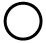 4 KANDIDATO VARDAS IR PAVARDĖ3 KANDIDATO VARDAS IR PAVARDĖ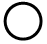 2 KANDIDATO VARDAS IR PAVARDĖ1 KANDIDATO VARDAS IR PAVARDĖEil. Nr.Rinkėjo vardas ir pavardėRinkėjo asmens kodasRinkėjo deklaruota gyvenamoji vietaRinkėjo parašasKomisijos nario parašas1.Apklausos pradžios ir pabaigos laikasApklausos pradžios ir pabaigos laikasApklausos pradžios ir pabaigos laikas2.Seniūnaitijos gyventojų, turinčių teisę rinkti seniūnaitį, skaičiusSeniūnaitijos gyventojų, turinčių teisę rinkti seniūnaitį, skaičiusSeniūnaitijos gyventojų, turinčių teisę rinkti seniūnaitį, skaičius3.Apklausoje dalyvavusių gyventojų skaičius iš visoApklausoje dalyvavusių gyventojų skaičius iš visoApklausoje dalyvavusių gyventojų skaičius iš viso3.1.Dalyvavusių apklausoje el. ryšio priemonėmis Dalyvavusių apklausoje el. ryšio priemonėmis Dalyvavusių apklausoje el. ryšio priemonėmis 3.2.Dalyvavusių apklausoje pildant Apklausos lapąDalyvavusių apklausoje pildant Apklausos lapąDalyvavusių apklausoje pildant Apklausos lapą4.Apklausos lapų apskaitos duomenysApklausos lapų apskaitos duomenysApklausos lapų apskaitos duomenysApklausos lapų apskaitos duomenysApklausos lapų apskaitos duomenys4.1.Išduotų Apklausos lapų skaičiusIšduotų Apklausos lapų skaičiusIšduotų Apklausos lapų skaičius4.2.Sugadintų Apklausos lapų skaičiusSugadintų Apklausos lapų skaičiusSugadintų Apklausos lapų skaičius4.3.Visų balsadėžėje rastų Apklausos lapų skaičiusVisų balsadėžėje rastų Apklausos lapų skaičiusVisų balsadėžėje rastų Apklausos lapų skaičius4.4.Balsadėžėje rastų galiojančių Apklausos lapų skaičiusBalsadėžėje rastų galiojančių Apklausos lapų skaičiusBalsadėžėje rastų galiojančių Apklausos lapų skaičius4.5.Balsadėžėje rastų negaliojančių Apklausos lapų skaičiusBalsadėžėje rastų negaliojančių Apklausos lapų skaičius5. Apklausos rezultataiEl. ryšio priemonėmisEl. ryšio priemonėmisPildant Apklausos lapąIš viso atiduotų balsų skaičius5.1.(Kandidato vardas ir pavardė)(Atiduotų balsų skaičius)(Atiduotų balsų skaičius)(Atiduotų balsų skaičius)(Atiduotų balsų skaičius)5.2.(Kandidato vardas ir pavardė) (Atiduotų balsų skaičius)(Atiduotų balsų skaičius)(Atiduotų balsų skaičius)(Atiduotų balsų skaičius)6.(Kandidato, surinkusio daugiausia balsų, vardas ir pavardė)7.(Kita svarbi informacija)Eil. Nr.Vardas ir pavardėSeniūnaičio pažymėjimo Nr.Pažymėjimo išdavimo dataParašasPažymėjimo grąžinimo dataParašas